Zajęcia 1Bezpieczeństwo nad wodą.Okres letni sprzyja niebezpiecznym zrachowaniom i wypadkom zwłaszcza nad wodą. W skrajnych przypadkach dochodzi do śmierci z powodu  utonięcia .Najczęstszymi przyczynami są:brawura,kąpiel na niestrzeżonych plażach,brak wyobraźni,spożywanie alkoholu, narkotyków i innych substancji chemicznych,wypadki podczas żeglowania, wędkowania,pozostawienie dzieci bez nadzoru osób dorosłych zmęczenie i wyczerpanie,kurcze mięśni,nadmierne wyziębienie organizmu lub wstrząs termiczny,brak umiejętności pływania,nieprzestrzeganie zasad bezpieczeństwa,udar mózgu lub zawał serca podczas przebywania w wodzie,skoki do wody w niebezpiecznych miejscach,wiry wodne Pierwsza pomoc tonącemuOceń sytuację i zadbaj o własne bezpieczeństwo.Wezwij pomoc.Wybierz najbezpieczniejszy sposób wyciągnięcia tonącego do wody. Zastosuj czynności związane z łańcuchem przeżycia, które znasz z lekcji wcześniejszych.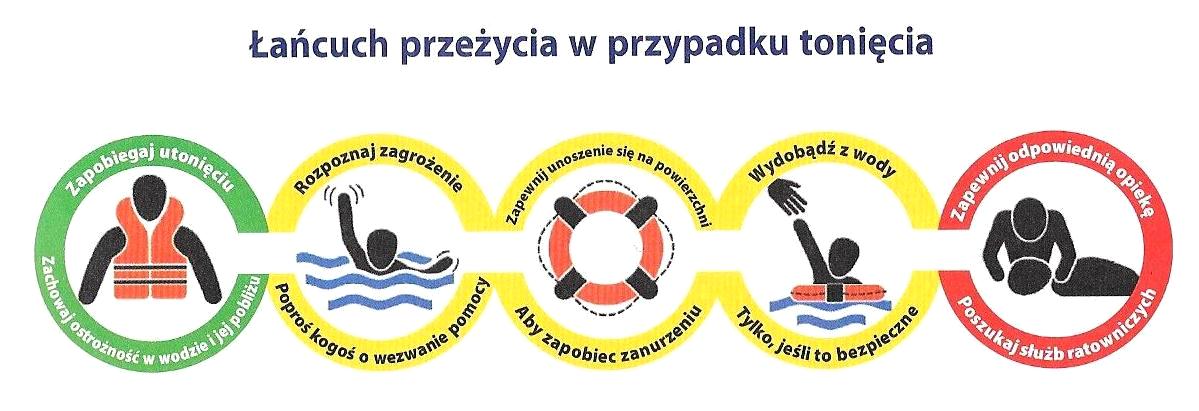 https://i2.wp.com/www.blog.justsaveit.pl/wp-content/uploads/2016/05/Scan0001.jpgPamiętaj, telefon do Wodnego Ochotniczego Pogotowia Ratunkowego to:601 100 100Nad wodą przestrzegaj poniższych zasad:Nie kąp się w miejscach niedozwolonych i niestrzeżonych przez ratowników.Nie skacz do płytkiej wody lub w nieznanych miejscach.Zachowaj ostrożność bawiąc się w wodzie - zabawy w wodzie mogą być niebezpieczne.Gdy wpadniesz do wody, natychmiast zatkaj ręką usta i nos.  Dzięki temu nie zakrztusisz się wodą. Zajęcia 2Bezpieczeństwo w górach
Góry są bardzo niebezpieczne o każdej porze roku.  Do groźnych wypadków dochodzi zarówno latem, jak i zimą Główną przyczyną wypadków jest nieodpowiedzialne zachowanie turystów.Dlatego wybierając się w góry się pamiętaj o:odpowiedniej odzieży – kurtka, peleryna przeciwdeszczowa, wygodnych, dostosowanych do tego rodzaju turystyki butach, ciepłej bluzie lub swetrze, latarce;  mapieprowiancie -  owoce, czekolada woda;naładowanym telefonie komórkowym;czapce i rękawiczkach (nawet latem może być zimno).Zostaw informację w miejscu zakwaterowania o planowanej trasie, przybliżonej godzinie powrotu i o telefonie komórkowym.Co warto jeszcze wiedzieć idąc w góry?Telefon Górskiego Ochotniczego Pogotowia Ratunkowego  601 100 300 Mierz siły na zamiary.Przeczytaj przewodnik.Wykup dodatkowe ubezpieczenie.Na terenie Parku Narodowego:Przestrzegaj zasad parku.Poruszaj się tylko po oznakowanych szlakach.Nie niszcz roślinności.Nie płosz zwierząt.Nie śmieć.Nie dokarmiaj zwierząt.Nie hałasujCzerp radość płynącą z obcowania z przyrodą. Miłego i bezpiecznego wypoczynku. Zajęcia 3Numery alarmowePodaję numery alarmowe: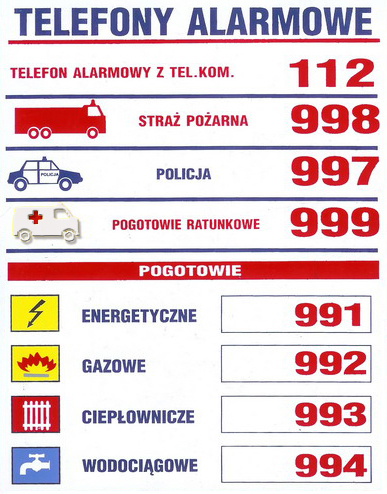 995 – Child Alert (KGP)996 – Centrum antyterrorystyczne 987 – Centrum zarządzania kryzysowego 986 – Straż miejska 116 111 – Telefon zaufania dla dzieci i młodzieży 800 100 100 – Bezpieczeństwo w sieci 800 12 12 – Dziecięcy telefon zaufania Rzecznika Praw Dziecka 601 100 100 – WOPR601 100 300 – GOPR W razie potrzeby zwróć się o pomoc do osoby dorosłej. Zajęcia 4Wakacyjne rady  Nareszcie utęsknione wakacje.Można odpocząć od nauki, od monotonnej pracy przy komputerze.Aby wakacje były bezpieczne pamiętaj o poniższych radach:W dobie pandemii koronawirusa stosuj się do zaleceń Głównego Inspektora Sanitarnego i Ministra Zdrowia.Uprawiaj bezpieczne sporty.Ostrożnie zachowuj się nad wodą.Rozważnie wędruj po górach.W lasach i parkach chroń się przed kleszczami. Uważaj na szerszenie pszczoły i osy. Omijaj z daleka żmije.Myj owoce leśne przed jedzeniem. Używaj środków odstraszających meszki i komary. Uważaj na stłuczenia i złamania.Jeśli masz chorobę lokomocyjną, zażyj leki pod kontrolą osoby dorosłej.Stosuj kremy z filtrem. Uważaj na oparzenia słoneczne.Uważaj na drogachUważaj w czasie prac polowych.